РОССИЙСКАЯ ФЕДЕРАЦИЯКАРАЧАЕВО – ЧЕРКЕССКАЯ РЕСПУБЛИКАМУНИЦИПАЛЬНОЕ КАЗЕННОЕ УЧРЕЖДЕНИЕ«УПРАВЛЕНИЕ ОБРАЗОВАНИЯАДМИНИСТРАЦИИ УРУПСКОГО МУНИЦИПАЛЬНОГО РАЙОНА КАРАЧАЕВО-ЧЕРКЕССКОЙ РЕСПУБЛИКИ»П  Р  И  К  А  З    № 87от 19.10.2015                                                                          ст. ПреграднаяОб утверждении решения аттестационной комиссииНа основании распоряжения от 11.09.2015 №156-р «Об утверждении состава аттестационной комиссии по проведению аттестации кандидатов на должность руководителей и руководителей муниципальных образовательных организаций Урупского муниципального района», приказа муниципального казенного учреждения «Управление образования администрации Урупского муниципального района от 02.09.2015 «Об аттестации руководителей образовательных учреждений, педагогических кадров», ПРИКАЗЫВАЮ:Утвердить протокол заседания аттестационной комиссии по аттестации руководителей общеобразовательных учреждений от 19.10.2015 №1.Признать соответствующими занимаемой должности руководителей общеобразовательных учреждений сроком на 3 года согласно приложения.Контроль за исполнением данного приказа оставляю за собой.Исп. Дармограева Т. Р.  Приложение                                                                                                              к приказу МКУ «Управление образования администрации Урупского муниципального района КЧР»                                        от 19.10.2015    №87 Список руководителей,аттестованных на соответствие  занимаемой должностиНачальник МКУ «Управления образования администрации Урупского муниципального района КЧР»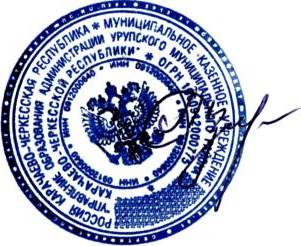 Т.И. Озерная№ФИОдолжность1.Супрун С. Е.заведующая МКДОУ «Детский сад «Солнышко» с. Уруп»2.Гузеева И. А.заведующая МКДОУ «Детский сад «Белочка» с. Курджиново»3.Курилова Т. М.заведующая МКДОУ «Детский сад №2 «Колокольчик» Медногорский»4.Плахотя В. А.  заведующая МКДОУ «Детский сад «Мадинка» а. Кызыл-Уруп»5.Узденова З. Адиректор МКОУ «СОШ №3 ст. Преградная»6.Боташев Н. А.  директор МКОУ «СОШ а. Кызыл-Уруп7.Хубиев А. С.директор МКОУ «СОШ с. Предгорное»8.Мартыненко Л. А.директор МКОУ «СОШ №2 ст. Преградная»9.Афанасьев П. П.директор МКОУ «ООШ с. Бескес»10.Псеунова А. М. директор МКОУ «ООШ с. Псемен»11.Фатнева С. Ю.директор МКОУ «СОШ с. Уруп»12.Маслова М. А.директор МКОУ «СОШ №2 с.Курджиново»13.Закурдаева О. С.директор МКОУ «ООШ с. Курджиново14.Иващенко А. Ндиректор МКОУ «СОШ №1 п. Медногорский